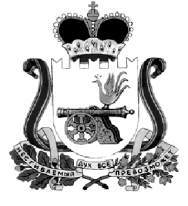 АДМИНИСТРАЦИЯ МУНИЦИПАЛЬНОГО ОБРАЗОВАНИЯ
        «КАРДЫМОВСКИЙ РАЙОН»  СМОЛЕНСКОЙ ОБЛАСТИР А С П О Р Я Ж Е Н И Еот 30.01.2020 № 00019 -рВо исполнение распоряжения Администрации Смоленской области от 03.07.2019 № 1073-р/адм «Об организации участия Смоленской области в отборе на предоставление в 2020-2022 годах субсидии из федерального бюджета бюджетам субъектов Российской Федерации на внедрение целевой модели развития региональных систем дополнительного образования детей в рамках федерального проекта «Успех каждого ребенка» национального проекта «Образование»1. Создать муниципальную межведомственную рабочую группу по внедрению и реализации целевой модели дополнительного образования детей в муниципальном образовании «Кардымовский район» Смоленской области утвердив её состав, согласно приложению 1 к настоящему распоряжению. 2. Утвердить Положение о муниципальной межведомственной рабочей группе по внедрению и реализации целевой модели дополнительного образования детей в муниципальном образовании «Кардымовский район» Смоленской области согласно приложению 2 к настоящему распоряжению.3. Контроль исполнения настоящего распоряжения возложить на заместителя Главы муниципального образования «Кардымовский район» Смоленской области Н.В. Игнатенкову.4. Настоящее распоряжение вступает в силу со дня его подписания.Составмуниципальной межведомственной рабочей группы по внедрению и реализации целевой модели дополнительного образования детей в муниципальном образовании «Кардымовский район» Смоленской областиПоложениео муниципальной межведомственной рабочей группе по внедрению и реализации целевой модели дополнительного образования детей в муниципальном образовании «Кардымовский район» Смоленской областиОбщие положенияМуниципальная межведомственная рабочая группа по внедрению и реализации целевой модели дополнительного образования детей в муниципальном образовании «Кардымовский район» Смоленской области (далее - рабочая группа) является коллегиальным совещательным органом, созданным во исполнение распоряжения Администрации Смоленской области от 03.07.2019 № 1073-р/адм «Об организации участия Смоленской области в отборе на предоставление в 2020-2022 годах субсидии из федерального бюджета бюджетам субъектов Российской Федерации на внедрение целевой модели развития региональных систем дополнительного образования детей в рамках федерального проекта «Успех каждого ребенка» национального проекта «Образование».Основной целью деятельности рабочей группы является осуществление внедрения и реализации целевой модели дополнительного образования детей на территории муниципального образования «Кардымовский район» Смоленской области, организация взаимодействия органов Администрации муниципального образования «Кардымовский район» Смоленской области с органами исполнительной власти Смоленской области и муниципальными учреждениями по внедрению и реализации целевой модели дополнительного образования детей.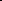 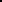 Рабочая группа осуществляет свою деятельность на общественных началах на основе добровольности, равноправия ее членов, коллективного и свободного обсуждения вопросов на принципах законности и гласности.Рабочая группа в своей деятельности руководствуется Конституцией Российской Федерации, федеральными законами, указами Президента Российской Федерации, постановлениями и распоряжениями Правительства Российской Федерации, нормативными правовыми актами Смоленской области, Уставом муниципального образования «Кардымовский район» Смоленской области и настоящим Положением.Задачи и полномочия рабочей группыОсновными задачами рабочей группы являются:решение вопросов, связанных с реализацией мероприятий по внедрению целевой модели развития муниципальной системы дополнительного образования детей;обеспечение согласованных действий органов исполнительной власти Смоленской области, органов Администрации муниципального образования «Кардымовский район» Смоленской области (далее - Администрации), муниципальных учреждений по внедрению и реализации целевой модели дополнительного образования детей;определение механизмов внедрения и реализации целевой модели дополнительного образования детей;контроль о ходе выполнения мероприятий по внедрению целевой модели развития муниципальной системы дополнительного образования детей;определение приоритетных направлений реализации дополнительных общеобразовательных программ;выработка предложений по совместному использованию инфраструктуры в целях реализации дополнительных общеобразовательных программ;координация реализации дополнительных общеобразовательных программ в сетевой форме;разработка предложений по формированию параметров финансового обеспечения реализации дополнительных общеобразовательных программ в сетевой форме;организация взаимодействия органов местного самоуправления муниципального образования «Кардымовский район» Смоленской области с органами исполнительной власти Смоленской области при решении вопросов по внедрению целевой модели дополнительного образования детей.Для выполнения возложенных задач рабочая группа обладает следующими полномочиями:организует подготовку и рассмотрение проектов нормативных правовых актов, необходимых для внедрения и реализации целевой модели дополнительного образования детей;утверждает основные муниципальные мероприятия по внедрению и реализации целевой модели дополнительного образования детей;обеспечивает проведение анализа практики внедрения и реализации целевой модели дополнительного образования детей.Права рабочей группыРабочая группа в соответствии с возложенными на нее задачами имеет право:принимать в пределах своей компетенции решения, направленные на внедрение и реализацию целевой модели дополнительного образования детей;запрашивать, получать и анализировать материалы, сведения и документы от органов исполнительной власти Смоленской области, органов местного самоуправления, учреждений и организаций, касающиеся вопросов внедрения и реализации целевой модели дополнительного образования детей;освещать в средствах массовой информации ход внедрения и реализации целевой модели дополнительного образования детей;г) осуществлять иные действия, необходимые для принятия мотивированного и обоснованного решения по вопросам, входящим в полномочия рабочей группы.IV.Состав и порядок работы рабочей группыа) Рабочая группа формируется в составе руководителя, заместителя руководителя, секретаря и постоянных членов рабочей группы.б) Персональный состав рабочей группы с одновременным назначением его руководителя, заместителя руководителя, секретаря утверждается распоряжением Администрации муниципального образования «Кардымовский район» Смоленской области.в) Рабочая группа осуществляет свою деятельность в форме заседаний, которые проводятся в соответствии с планом работы рабочей группы, утверждаемым руководителем рабочей группы, и (или) по мере поступления предложений от органов исполнительной власти Смоленской области, Администрации муниципального образования «Кардымовский район» Смоленской области, муниципальных учреждений Кардымовского района.Возглавляет рабочую группу и осуществляет руководство ее работой руководитель рабочей группы.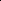 Заместитель руководителя рабочей группы, в период отсутствия руководителя рабочей группы, либо по согласованию с ним, осуществляет руководство деятельностью рабочей группы и ведет ее заседание.Члены рабочей группы принимают личное участие в заседаниях или направляют уполномоченных ими лиц.О месте, дате и времени заседания члены рабочей группы уведомляются секретарем не позднее, чем за 5 дней до начала его работы.Заседание рабочей группы считается правомочным, если на нем присутствуют не менее половины от общего числа рабочей группы.Решения рабочей группы принимаются простым большинством голосов присутствующих на заседании членов рабочей группы. В случае равенства голосов решающим является голос ведущего заседание. В случае  несогласия с принятым решением члены рабочей группы вправе выразить свое особое мнение в письменной форме, которое приобщается к протоколу заседания.Решения рабочей группы в течение 5 рабочих дней оформляются протоколом, который подписывается руководителем и секретарем рабочей группы в течение 2 рабочих дней.Секретарь рабочей группы в течение 5 рабочих дней после подписания протокола осуществляет его рассылку членам рабочей группы.Решения рабочей группы могут служить основанием для подготовки нормативных правовых актов муниципального образования «Кардымовский район» Смоленской области по вопросам внедрения целевой модели дополнительного образования детей.V. Обязанности рабочей группыРуководитель рабочей группы:планирует, организует, руководит деятельностью рабочей группы и распределяет обязанности между ее членами;ведет заседания рабочей группы;определяет дату проведения очередных и внеочередных заседаний рабочей группы;утверждает повестку дня заседания рабочей группы;подписывает протокол заседания рабочей группы;контролирует исполнение принятых рабочей группой решений;совершает иные действия по организации и обеспечению деятельности рабочей группы.Секретарь рабочей группы:осуществляет свою деятельность под началом руководителя рабочей группы;обеспечивает организационную подготовку проведения заседания рабочей группы;в) организует и ведет делопроизводство рабочей группы;г) обеспечивает подготовку материалов для рассмотрения на заседании рабочей группы;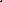 д) извещает членов рабочей группы о дате, времени, месте проведения заседания и его повестке дня, обеспечивает их необходимыми материалами;е) ведет и оформляет протокол заседания рабочей группы.Члены рабочей группы:участвуют в заседаниях рабочей группы, а в случае невозможности участия заблаговременно извещают об этом руководителя рабочей группы;обладают равными правами при обсуждении рассматриваемых на заседаниях вопросов и голосовании при принятии решений;обязаны объективно и всесторонне изучить вопросы при принятии решений.VI. Ответственность членов рабочей группыРуководитель рабочей группы несет персональную ответственность за организацию деятельности рабочей группы и выполнение возложенных на него задач.Ответственность за оформление и хранение документов рабочей группы возлагается на секретаря рабочей группы.Члены рабочей группы несут ответственность за действия (бездействие) и принятые решения согласно действующему законодательству.О создании муниципальной межведомственной рабочей группы по внедрению и реализации целевой модели дополнительного образования детей в муниципальном образовании «Кардымовский район» Смоленской области Глава муниципального образования «Кардымовский район» Смоленской областиП.П. НикитенковПриложение 1к распоряжению Администрации муниципального образования «Кардымовский район» Смоленской области от 30.01.2020 № 00019-рИгнатенковаНаталья Валерьевна- заместитель Главы муниципального образования «Кардымовский район» Смоленской области, руководитель муниципальной межведомственной рабочей группы;Федорова Светлана Владимировна- начальник Отдела образования Администрации муниципального образования «Кардымовский район» Смоленской области, заместитель руководителя муниципальной межведомственной рабочей группы;Короленко Татьяна Олеговна- директор Муниципального бюджетного учреждения дополнительного образования «Центр детского творчества» Кардымовского района Смоленской области, секретарь муниципальной межведомственной рабочей группы.Члены муниципальной межведомственной рабочей группы:Члены муниципальной межведомственной рабочей группы:КадилинаРаиса Константиновна- начальник Отдела культуры Администрации муниципального образования «Кардымовский район» Смоленской области;Киселева Елена Геннадьевна- главный специалист Отдела образования Администрации муниципального образования «Кардымовский район» Смоленской области;Николаева Валерия Андреевна- ведущий специалист Отдела культуры Администрации муниципального образования «Кардымовский район» Смоленской области;ПоляченковаАнтонина Ивановна- директор муниципального бюджетного учреждения дополнительного образования «Кардымовская детская школа искусств»;Толмачева Татьяна Петровна- начальник Финансового управления Администрации муниципального образования «Кардымовский район» Смоленской области.Приложение 2к распоряжению Администрации муниципального образования «Кардымовский район» Смоленской области от 30.01.2020 № 00019-р